ÚSÁID BLOCLITREACHA LE DO THOIL 	Ceadaím d’Ionad na Gaeilge Labhartha an t-eolas seo a choimeád go ceann bliana ar mhaithe le 	riaradh an chúrsa seo amháin.Ionad na Gaeilge LabharthaColáiste na hOllscoile Corcaighwww.ucc.ie/igl , Teil: 021-4902314, Ríomhphost: g.labh@ucc.ie  Cúrsa na Múinteoirí le Céim sa Ghaeilge 2024 – 2025Cúrsa 20 SeachtaineOíche Dé Máirt 7.00 – 9.00, Ag tosnú: Dé Máirt 24/09/2024Cúrsa na Múinteoirí le Céim sa Ghaeilge 2024 – 2025Cúrsa 20 SeachtaineOíche Dé Máirt 7.00 – 9.00, Ag tosnú: Dé Máirt 24/09/20241.	AINM 	SEOLADH 2.	  Póca:2.	  Póca:2.	  Póca:	Ríomhphost:	Ríomhphost:	Ríomhphost:3.	Cén bhliain a bronnadh an chéim sa Ghaeilge ort?3.	Cén bhliain a bronnadh an chéim sa Ghaeilge ort?3.	Cén bhliain a bronnadh an chéim sa Ghaeilge ort?4.	Scoil ina bhfuil tú ag múineadh?5.	Ábhair atá / a bheidh á mhúineadh agat?5.	Ábhair atá / a bheidh á mhúineadh agat?5.	Ábhair atá / a bheidh á mhúineadh agat?5.	Ábhair atá / a bheidh á mhúineadh agat?5.	Ábhair atá / a bheidh á mhúineadh agat?5.	Ábhair atá / a bheidh á mhúineadh agat?5.	Ábhair atá / a bheidh á mhúineadh agat?5.	Ábhair atá / a bheidh á mhúineadh agat?6.	Ar dhein tú an cúrsa seo cheana féin?6.	Ar dhein tú an cúrsa seo cheana féin?Dhein Dhein Dhein Níor dhein Bliain7.	Táille an chúrsa:€300 an duine€300 an duine€300 an duine€300 an duine€300 an duine€300 an duine€300 an duine	Is féidir leat íoc ar líne.  Glacaimid le hairgead tirim nó le seic chomh maith.	Is féidir leat íoc ar líne.  Glacaimid le hairgead tirim nó le seic chomh maith.	Is féidir leat íoc ar líne.  Glacaimid le hairgead tirim nó le seic chomh maith.	Is féidir leat íoc ar líne.  Glacaimid le hairgead tirim nó le seic chomh maith.	Is féidir leat íoc ar líne.  Glacaimid le hairgead tirim nó le seic chomh maith.	Is féidir leat íoc ar líne.  Glacaimid le hairgead tirim nó le seic chomh maith.	Is féidir leat íoc ar líne.  Glacaimid le hairgead tirim nó le seic chomh maith.	Is féidir leat íoc ar líne.  Glacaimid le hairgead tirim nó le seic chomh maith.Sonraí Bainc UCC:IBAN number:IE05 BOFI 902768 730 26922BIC/Swift address:BOFIIE 2DXXXNB: PLEASE USE REFERENCE:RANG OÍCHE, UCCCuir fianaise ar dhíolaíocht chugainn mar ríomhphost le do thoil.Cuir fianaise ar dhíolaíocht chugainn mar ríomhphost le do thoil.8.	Registration: Monday 2nd & Tuesday 3rd September, 7 – 9pm, G.01 O’Rahilly Building, UCC8.	Registration: Monday 2nd & Tuesday 3rd September, 7 – 9pm, G.01 O’Rahilly Building, UCC8.	Registration: Monday 2nd & Tuesday 3rd September, 7 – 9pm, G.01 O’Rahilly Building, UCCAdmháil Admháil 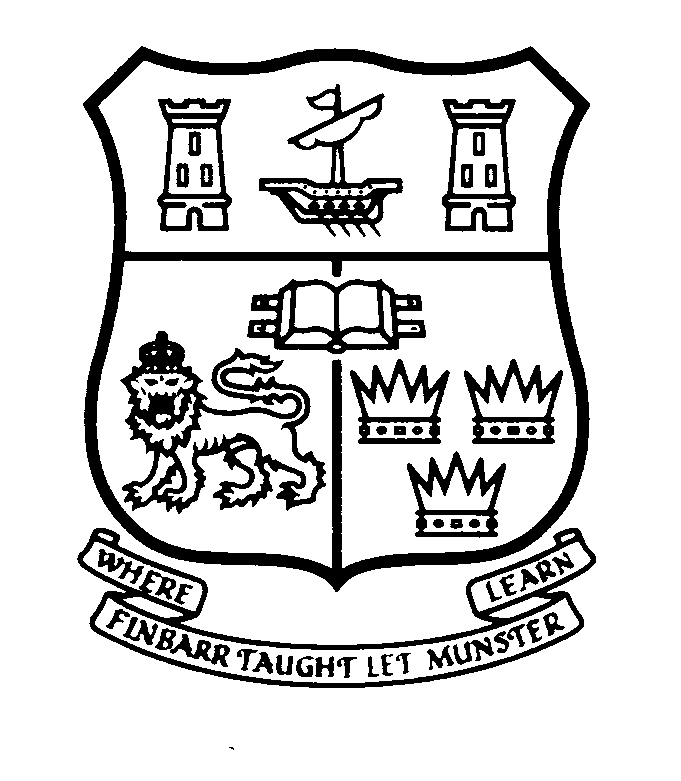 